Standard Form Questions with Indices PPQs1.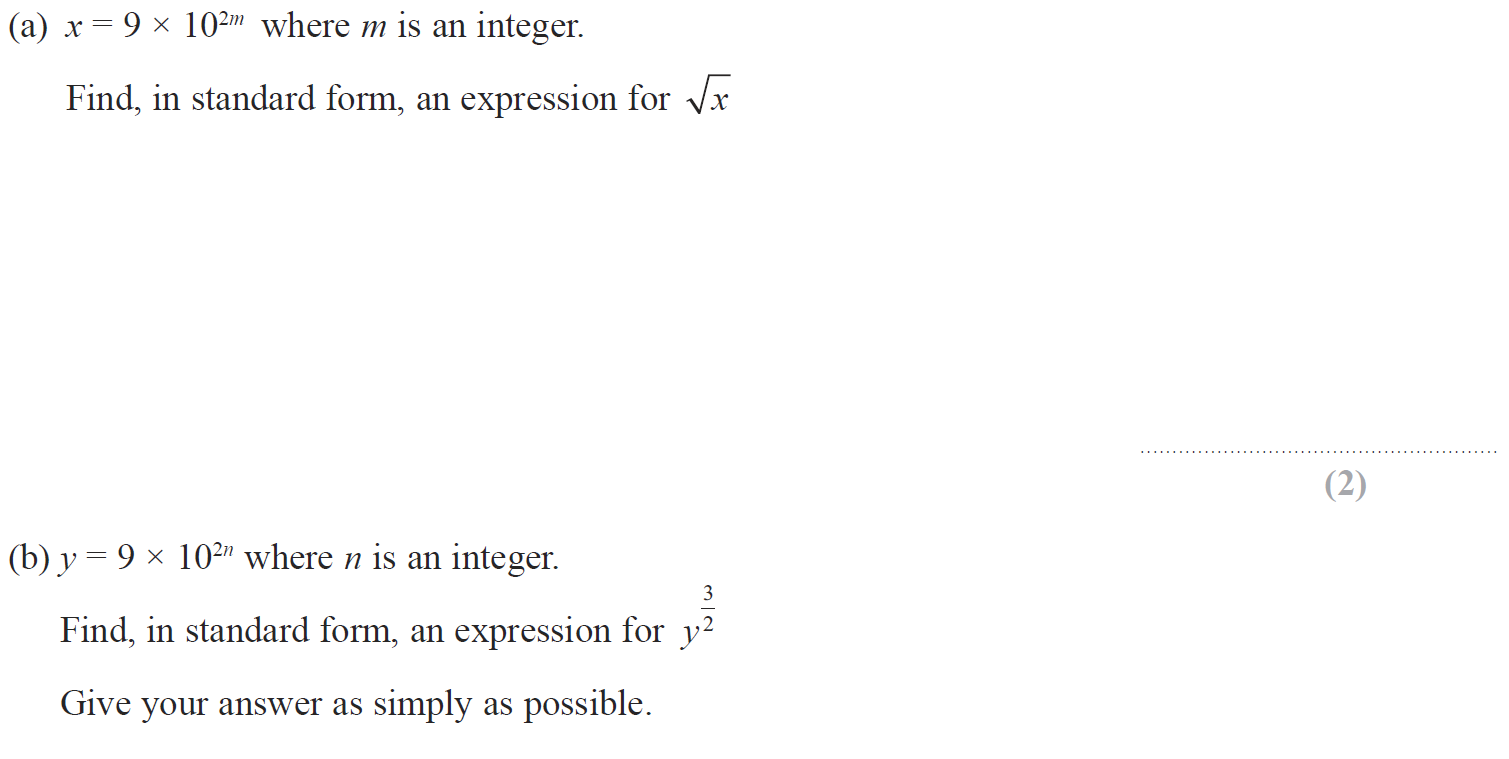 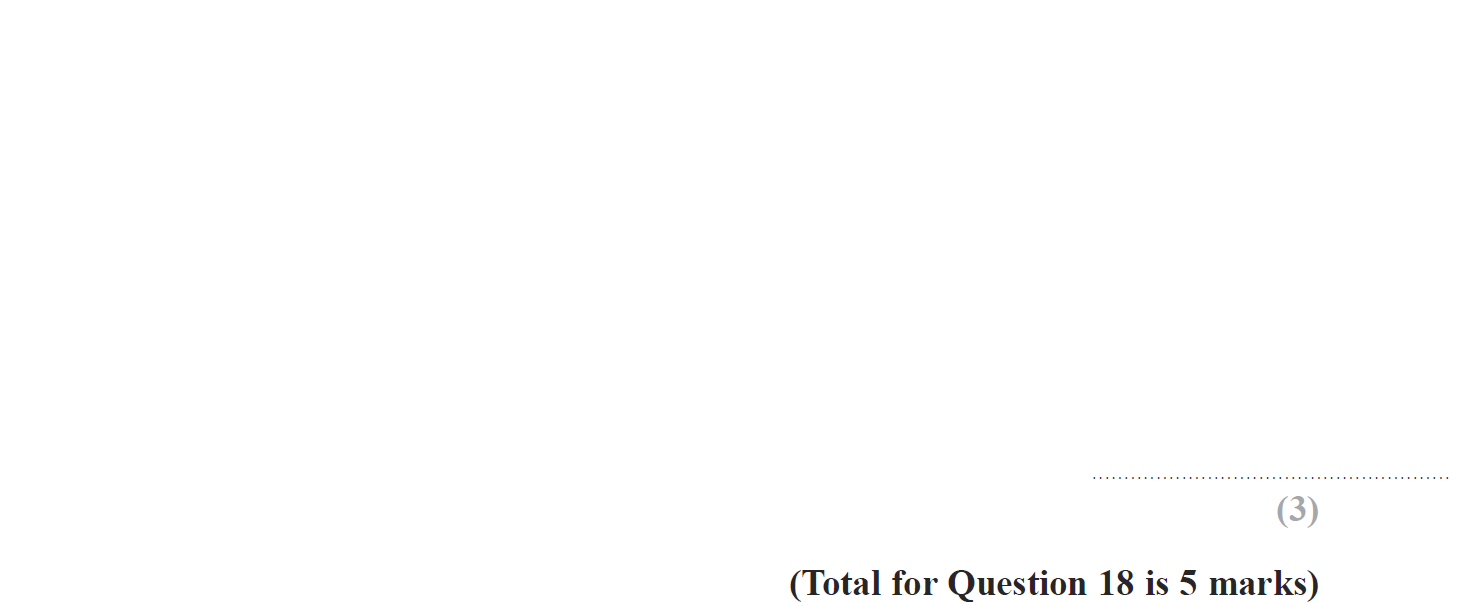 2.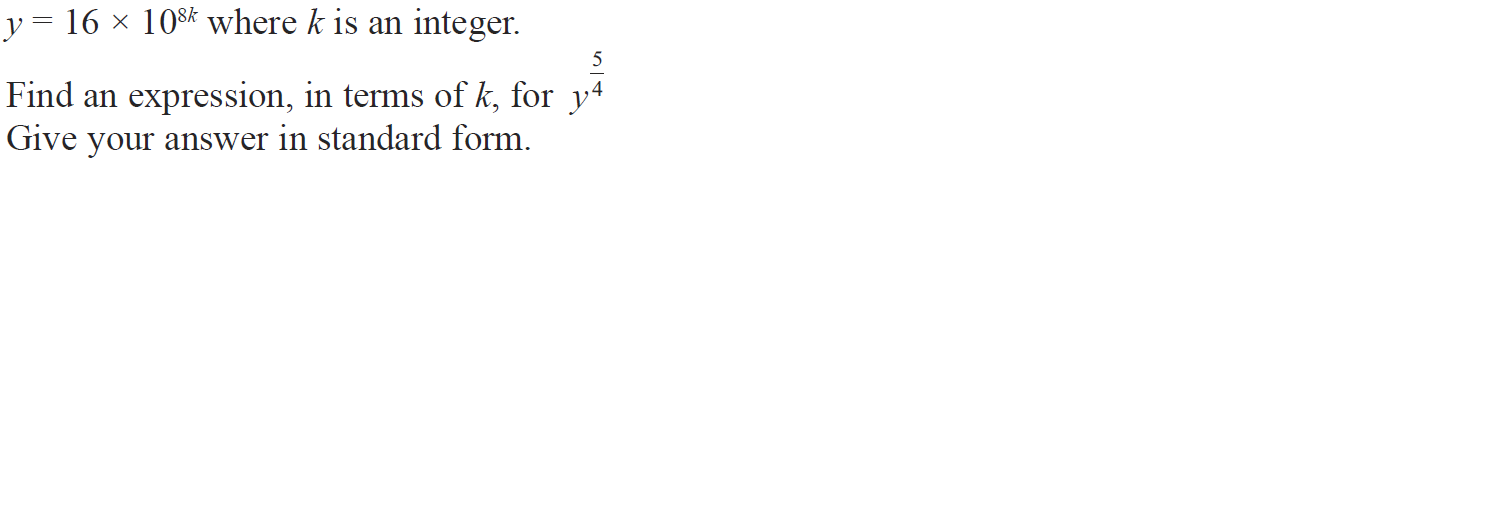 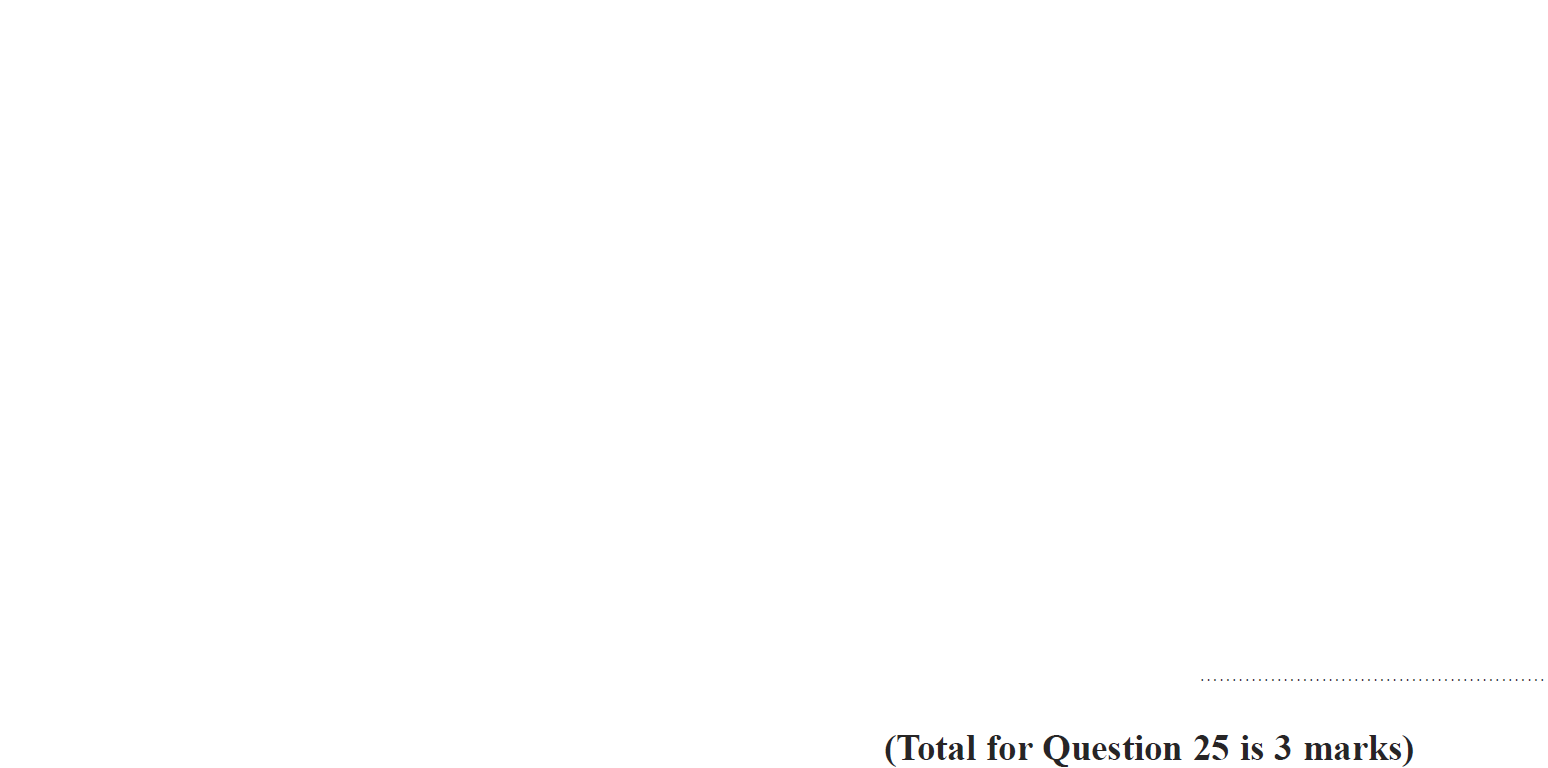 3. 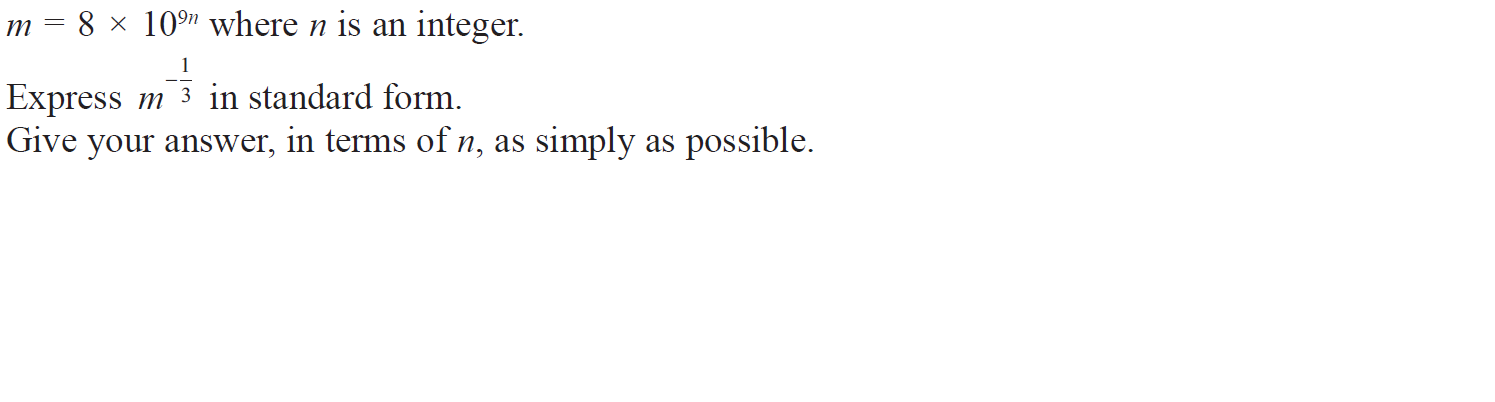 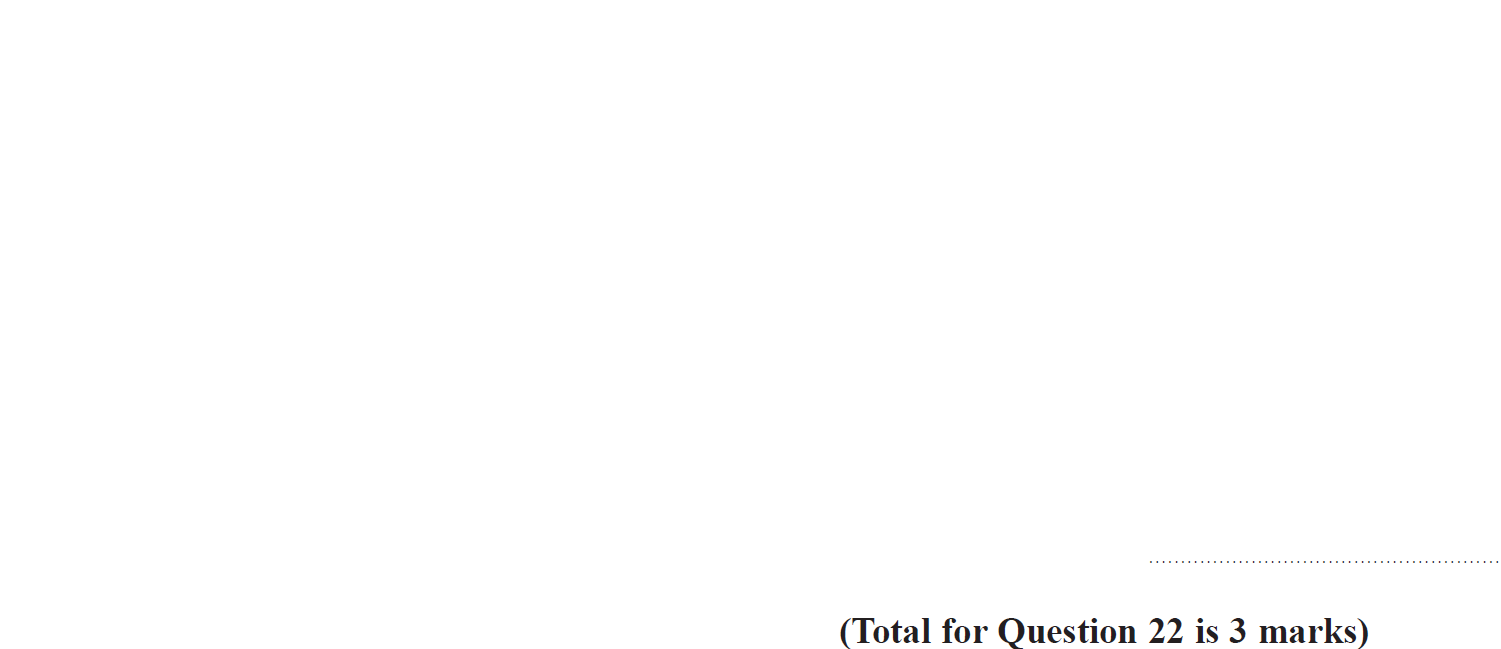 Answers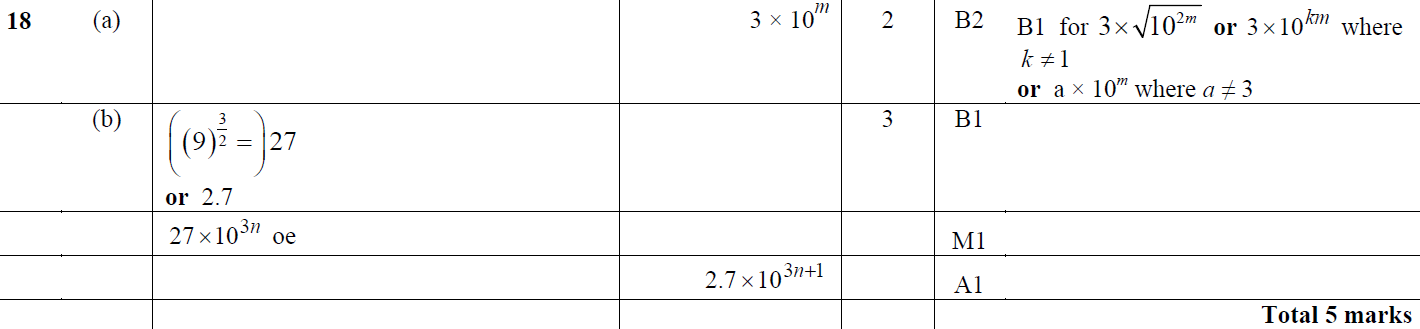 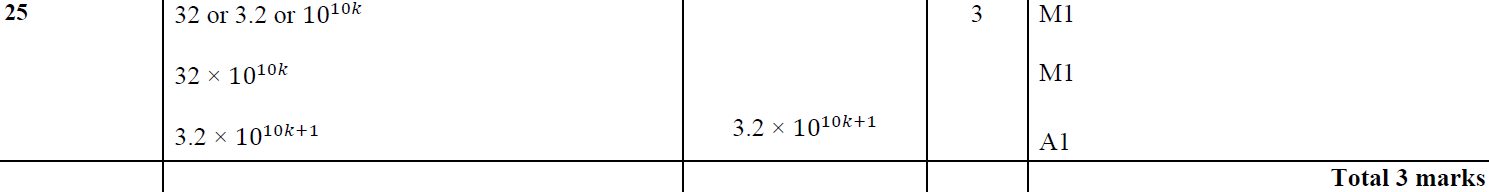 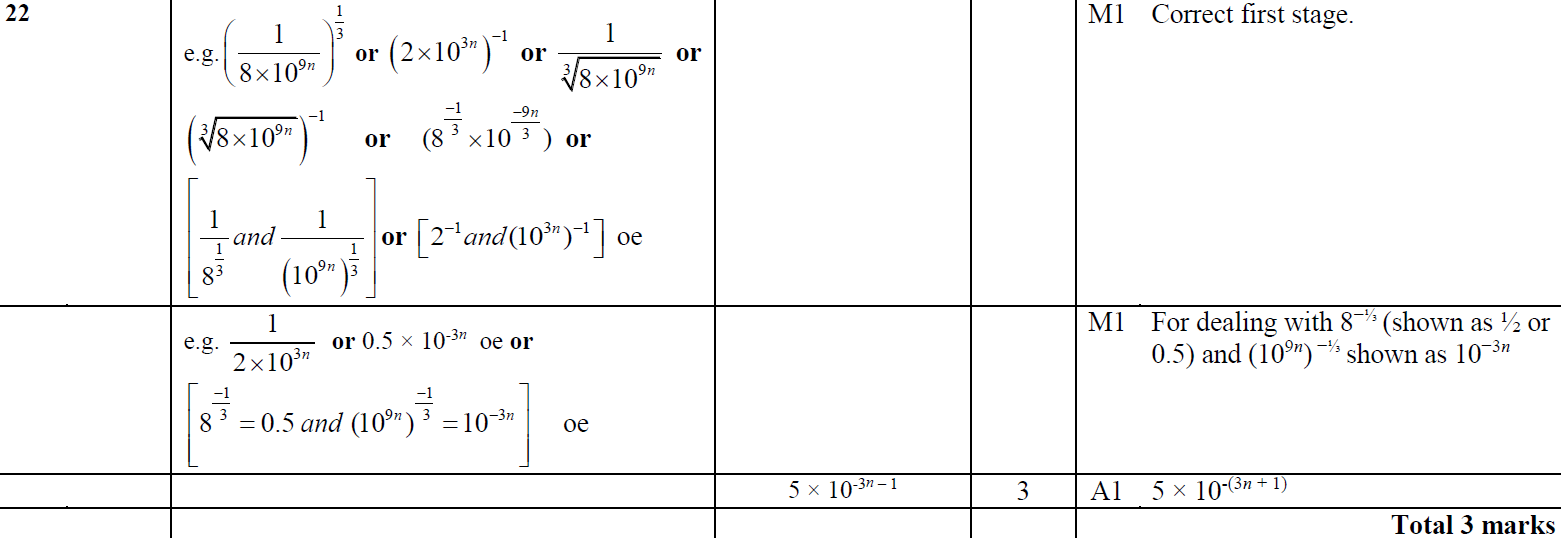 